GIẢI THƯỞNG DOANH NHÂN TRẺ XUẤT SẮC TP. HỒ CHÍ MINHLẦN 11 – NĂM 2022---------HỒ SƠ ĐĂNG KÝ THAM GIA GIẢI THƯỞNG DOANH NHÂN TRẺ XUẤT SẮC THÀNH PHỐ HỒ CHÍ MINH LẦN 11 - NĂM 2022   Tên người tham gia: 	   Địa chỉ: 	   Điện thoại: 	 Fax:	 E-mail:	   Người liên hệ: 	Số điện thoại: 	   Email: 	 Di động: 	   Nộp hồ sơ đăng ký tham gia tại: 	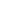 DANH MỤC HỒ SƠ THAM GIA GIẢIBìa hồ sơ (điền đầy đủ thông tin theo mẫu)Lý lịch cá nhân (có xác nhận của chính quyền địa phương hoặc xác nhận của cơ quan quản lý).Công văn giới thiệu của các tổ chức, kèm tài liệu minh chứng.Bản báo cáo thành tích cá nhân (khai theo mẫu hướng dẫn).Lý lịch doanh nghiệp (khai theo mẫu hướng dẫn)Bản sao giấy phép thành lập doanh nghiệp và đăng ký kinh doanh (có xác nhận sao y).Báo cáo tài chính (theo Quy định của Bộ Tài chính) 3 năm gần nhất: năm 2019, năm 2020,2021 và 6 tháng đầu năm 2022 (ưu tiên các Doanh nghiệp đã có báo cáo Kiểm toán) và Xác nhận hoàn thành nghĩa vụ thuế của Doanh nghiệp đến thời điểm nộp hồ sơ tham gia giải.Xác nhận của Bảo hiểm xã hội về việc đã đóng bảo hiểm xã hội, bảo hiểm y tế đến thời điểm nộp hồ sơ tham gia giải và Các loại giấy tờ xác nhận việc thực hiện chế độ cho người lao động:Bản khai đóng bảo hiểm y tế, BHXH…Thỏa ước lao động tập thể, quyết định thành lập Công đoàn cơ sở (nếu có); Quy chế thi đua khen thưởng… của doanh nghiệp.Quyết định thành lập chi đoàn hoặc chi hội thanh niên tại công ty (nếu có).Các chứng chỉ, chứng nhận văn bằng, bằng khen…:Bằng cấp cá nhân.Thành tích cá nhân, thành tích doanh nghiệp.Chứng nhận chất lượng sản phẩm, công nghệ; ISO môi trường; chứng nhận vệ sinh an toàn thực phẩm; chứng nhận khác liên quan.Hình ảnh các sản phẩm, hoạt động của cá nhân và doanh nghiệp.Các văn bản khác theo yêu cầu của Hội đồng xét chọn.HƯỚNG DẪN KHAI HỒ SƠLưu ý phần 3 trong bảng khai lý lịch hoạt động doanh nghiệp: 1. Các thành tích về sản xuất kinh doanh: Yêu cầu: - Nêu bật được sự phát triển vững mạnh của doanh nghiệp trong năm 2019,2020,2021  và 6 tháng đầu năm 2022.-   Định hướng phát triển và tầm nhìn phát triển của doanh nghiệp.2. Các thành tích về khoa học công nghệ, môi trường, quản lý và điều hành:-  Đối với khoa học, công nghệ, môi trường cần nêu rõ được các công nghệ, hệ thống, quy trình quản lý liên quan, chi phí đầu tư của doanh nghiệp đã làm, đã và đang sử dụng cũng như dự kiến nâng cấp, đầu tư của doanh nghiệp cho các năm kế tiếp.-  Các chứng nhận về chất lượng, công nghệ, môi trường… liên quan đính kèm.-  Đối với công tác quản lý và điều hành cần nêu rõ: Các tài liệu, giấy tờ việc thực hiện các nghĩa vụ của doanh nghiệp đối với nhà nước: đóng thuế thu nhập doanh nghiệp, Bảo hiểm y tế, Bảo hiểm xã hội, Bảo hiểm tai nạn (nếu có…) cho cán bộ - CNV trong doanh nghiệp.Lưu ý: Mỗi doanh nhân tham dự giải nộp 02 bộ hồ sơ (nội dung đồng nhất, có giá trị như nhau) cho Văn phòng Hội Doanh nhân trẻ Thành phố Hồ Chí Minh. Chi phí hành chính: 800.000 vnđ/ Hồ sơHạn nộp hồ sơ: hết ngày 25/8/2018Văn phòng Hội Doanh nhân trẻ TP.HCMĐịa chỉ: Lầu 3, Số 4 Alexandre De Rhodes, phường Bến Nghé, Quận 1Điện thoại: C.Tuyết Mai Email: maiptt@ybahcm.com.vnHƯỚNG DẪN BÁO CÁO THÀNH TÍCH CÁ NHÂN1. Cá nhân- Vị trí công tác: Là Chủ tịch hoặc Phó Chủ tịch, Giám đốc hoặc Phó Giám đốc, hoặc chức danh lãnh đạo tương đương trong một doanh nghiệp hoạt động có đăng ký kinh doanh và hoạt động theo các loại hình.- Quá trình đào tạo:+ Các trường lớp, các khóa huấn luyện đã trải qua.+ Những nỗ lực cá nhân.- Quá trình lập nghiệp:+ Tóm tắt quá trình trưởng thành.+ Những khó khăn đã vượt qua.+ Những sáng tạo trong lập nghiệp và hoạt động doanh nghiệp.+ Khả năng khai thác, tận dụng các cơ hội kinh doanh.- Những thành tích cá nhân đã đạt được:+ Khen thưởng chính thức (huân chương, huy chương, bằng khen…).+ Ghi nhận của xã hội và các cơ quan.- Chấp hành pháp luật và các chủ trương chính sách của Đảng và Nhà nước:+ Những vi phạm (nếu có).+ Những đóng góp trong việc phổ biến chủ trương, chính sách của Đảng, giữ gìn sự nghiêm minh của pháp luật.- Thời gian tham gia quản lý, điều hành doanh nghiệp (tối thiểu 02 năm)2. Tham gia phát triển cộng đồng: -  Tham gia phong trào thanh niên:+ Tham gia các hoạt động Đoàn Thanh niên, Hội (Hội Liên hiệp Thanh niên, Hội Doanh nghiệp trẻ, các Hiệp hội doanh nghiệp, các tổ chức doanh nghiệp…).+ Tổ chức hoạt động thanh niên trong doanh nghiệp; thành lập Chi Đoàn, Chi Hội trong doanh nghiệp (nếu có).+ Hỗ trợ các hoạt động thanh niên, hoạt động của Đoàn - Hội.- Tham gia công tác xã hội:+ Các hoạt động tài trợ xã hội.+ Các hoạt động tình nghĩa, nhân đạo.+ Các hoạt động phát triển cộng đồng khác.LÝ LỊCH HOẠT ĐỘNG DOANH NGHIỆP1. Các số liệu cơ bản:- Tên công ty:- Tên tiếng Anh:- Biểu trưng doanh nghiệp (đính kèm):- Địa chỉ:- Điện thoại:		Fax:		Email:- Loại hình doanh nghiệp (DNNN, Công ty TNHH, DNTN…) - Vốn đăng ký:- Vốn đầu tư hiện nay:- Ngành nghề kinh doanh:2. Một số chỉ số kết quả kinh doanh:                                                      Đơn vị tính: triệu đồngLưu ý: Các số liệu về giá trị trong phần này cũng như ở các phần khác trong báo cáo cần được thống nhất trong việc sử dụng dấu chấm (.) để ngăn cách giữa hàng nghìn, hàng triệu,và dấu phảy (,) ngăn cách giữa số nguyên và số lẻ thập phân.3. Báo cáo tóm tắt thành tích & kết quả hoạt động của doanh nghiệp- Các thành tích về sản xuất, kinh doanh, đặc biệt lưu ý:+ Sản phẩm, chất lượng sản phẩm.+ Thị trường, thị phần.+ Tốc độ phát triển và định hướng phát triển của doanh nghiệp.+ Các thành tích, giải thưởng, huân - huy chương đã đạt được.- Các thành tích về khoa học công nghệ, môi trường, quản lý và điều hành.+ Khoa học, công nghệ đang sử dụng.+ Bảo vệ môi trường.+ Tỷ lệ số lao động quản lý/ số lao động trực tiếp.+ Tỷ lệ doanh thu, lợi nhuận doanh nghiệp trên một lao động. - Các thành tích khác: liệt kê các thành tích khác đáng lưu ý của doanh nghiệp.20192020202106 tháng đầu năm 2022Tăng trưởng so với năm 2021 (%)Vốn đăng ký KD của DNDoanh sốLợi nhuận trước thuếLợi nhuận sau thuếNộp ngân sáchSố lao độngThu nhập bình quân của người lao động